Lampiran 1DAFTAR NILAI HASIL ULANGAN HARIANNAMA SEKOLAH	:	SD Inpres Je’netallasaMATA PELAJARAN	:	IPSKELAS/SEMESTER	:	IV/ II (genap)TAHUN PELAJARAN	:	2017-2018KKM	: 70Keterangan:	Siswa yang tuntas		: 12 orang	Siswa yang remedial	: 28 orang 	Laki-laki			: 17 orang	Perempuan		: 23 orangWali Kelas IV 					                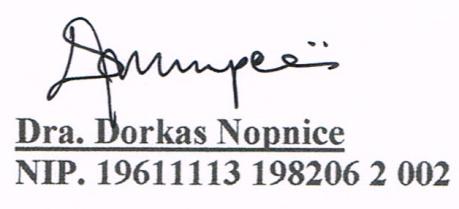 Dra. Dorkas Nopnice	NIP.19611113 198206 2 002   NoNama SiswaJenisKelaminNilaiKeteranganKeteranganNoNama SiswaJenisKelaminNilaiTuntasTidak Tuntas1M RL802M FL383As NL614M H AL715M HL586M IL557L M NL808T  D AL699M AL7810M I AL6911M SL5812QL4513PL6814M KL5815A WP7116M FL7517A P6118N RP6019R NP5020A NP5821S FP8022Y HP7023R UP6824H NP6925S WP8026A AP6127D AP8028N AP5029M MP6030A ZP4031R LP5032R AP4032A MP6934NP7035S AP7036RP3637A KP6838M KL4139A MuP4040M FL60JumlahJumlahJumlah246524652465Rata-rataRata-rataRata-rata61,6261,6261,62%   Ketuntasan Belajar%   Ketuntasan Belajar%   Ketuntasan Belajar30 %30 %30 %%   Ketidaktuntasan%   Ketidaktuntasan%   Ketidaktuntasan70 %70 %70 %